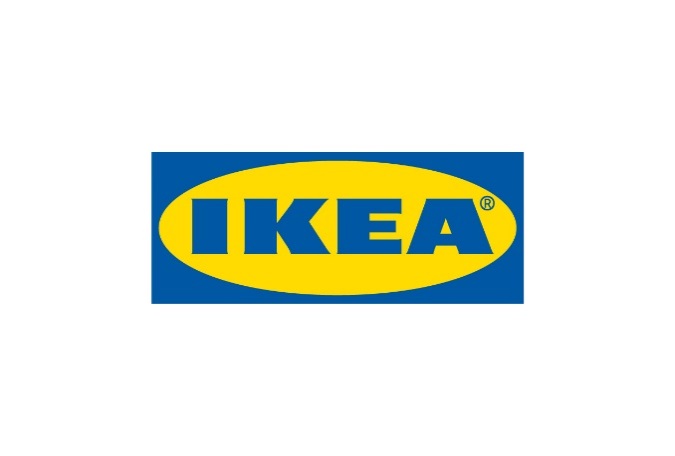 Informacja dla mediówWarszawa, wrzesień 2021 r.Piękno lasu i inteligentnych rozwiązań dla domu od IKEAPaździernikowe nowości od IKEA czerpią z tego, co najlepsze – z natury. Stonowane kolory ziemi: szarości, zieleń mchu i ciepłe drewniane akcenty wprowadzą do wnętrz wyjątkowy klimat lasu. Z kolei połączenie naturalnych materiałów z industrialnym, prostym stylem pozwoli na zachowanie harmonii oraz spokoju. W czasie chłodniejszych dni warto również zadbać o ciepło i przytulność w domu – pomogą 
w tym akcesoria projektu Ilse Crawford, a nowy oczyszczacz powietrza do domu pomoże nam oddychać świeższym powietrzem. Inspirowane naturą w trosce o planetęZimne wieczory to idealny moment, aby odprężyć się w salonie pod kocem z kubkiem ulubionej herbaty. Dostępna w kilku wariantach sofa ÄPPLARYD pomieści dwie osoby, 
a miękkie poduszki dopasowujące się do ciała i przyjemny w dotyku materiał sprawią, że nie będziecie chcieli jej opuszczać. Mebel jest nie tylko stylowy i wygodny, ale także przyjazny dla planety – jego pokrycie wykonane zostało z poliestru pochodzącego 
z recyklingu. Wystroju dopełni gęsty wełniany dywan SVÄRDBORG. Został utkany ręcznie przez rzemieślników w Indiach i Bangladeszu, co sprawia, że każdy egzemplarz jest niepowtarzalny i opowiada swoją własną historię!Leśny spokój bez wychodzenia z domu Są takie momenty, kiedy potrzebujemy uciec od hałasu i zgiełku. Nowa w ofercie IKEA zasłona dźwiękochłonna GUNNLAUG to odpowiedź na tę potrzebę. Wystarczy zawiesić ją w wybranym miejscu, aby stworzyć cichą, bezpieczną przystań. Produkt jest lekki, wykonany z przędzy szenilowej i dzięki specjalnemu splotowi dobrze tłumi dźwięki oraz filtruje światło. Spokój zapewnią również dodatki przywołujące nastrój leśnych zakamarków, jak komplet pościeli SVAMPMAL, w przeskalowany nadruk inspirowany blaszkami grzybów, projektu Moniki Mulder. Wyjątkowe poczucie komfortu, jakie zapewnia pościel, to zasługa materiału – miękkiej wiskozy połączonej z chłonącą wilgoć mieszanką bawełny z bardziej zrównoważonych źródeł. Teraz wystarczy ułożyć obok poduszkę z tej samej serii w ciemnożółtych radosnych barwach, by błogo śnić o leśnych wędrówkach. Udanego grzybobrania!Oświetlenie i zapach – przewodnik do lepszego samopoczuciaNic tak nie kształtuje nastroju jak odpowiednio dobrane oświetlenie i przywołujące wspomnienia zapachy. Lampa wisząca STORSLINGA, z imponującymi 8 ramionami, to nowocześniejsza wersja klasycznego żyrandola. Nastrojowe świece zostały tu zastąpione kulistymi kloszami z energooszczędnymi żarówkami LED, dzięki czemu łatwiej uzyskać równomierne oświetlenie. O wyjątkowy klimat w mieszkaniu zadbać można także ze świecą o zapachu ogniska BEHJÄRTAD, projektu Ilse Crawford, z którą szwedzka marka współpracowała już w 2015 roku przy kolekcji SINNERLIG. Wybór woni nie był przypadkowy – według projektantki jest on na tyle rozpoznawalny i uniwersalny, że wiele osób z łatwością będzie mogło poczuć się jak na łonie natury. Świeca będzie czymś więcej niż tylko łagodnym źródłem światła, wprowadzi do domu przyjemny zapach dymu i sosny, co pozwoli na chwilę zapomnieć o codzienności.Czyste powietrze w efektownym wydaniuIm chłodniej, tym chętniej zostajemy w domu, ale nie oznacza to, że musimy rezygnować 
z czystego powietrza niczym w środku okazałego lasu. A ponieważ jakość powietrza 
w mieszkaniu wpływa na zdrowie i samopoczucie, ważnym jest zadbanie o jego poprawę. Unoszące się pyłki, kurz, sierść zwierząt i zapachy to coś, czego nie powinniśmy wdychać. IKEA proponuje więc nowość – oczyszczacz powietrza STARKVIND. Inteligentne rozwiązanie, bazujące na zaawansowanej technologii to jednocześnie estetyczny element wyposażenia domu dostępny w dwóch wersjach. Zarówno czarno-biały model ustawiany na podłodze, jak i ten zabudowany w stoliku wykończony jasno- lub ciemnobrązową okleiną drewnianą, zaprojektowane zostały tak, aby pasowały do każdego wnętrza i były jak najbardziej funkcjonalne. Oczyszczacze współpracują z bramką TRÅDFRI, będącą częścią asortymentu inteligentnego domu oraz aplikacją IKEA Smart Home, co zapewnia jeszcze większą kompatybilność i łatwość obsługi.Nowości będą dostępne w sklepach stacjonarnych IKEA, na IKEA.pl oraz w Aplikacji Mobilnej IKEA już od 1 października 2021 roku. Szczegóły na temat nowych produktów znajdują się w ilustrowanych materiałach prasowych.Nazwa marki IKEA to akronim – skrót utworzony kolejno z pierwszych liter imienia i nazwiska założyciela firmy oraz nazw farmy i parafii, skąd pochodzi (Ingvar Kamprad Elmtaryd Agunnaryd).Wizją IKEA jest tworzenie lepszego codziennego życia dla wielu ludzi. Oferujemy funkcjonalne i dobrze zaprojektowane artykuły wyposażenia domu, które łączą jakość i przystępną cenę. Działamy w zgodzie ze zrównoważonym rozwojem, realizując strategię People & Planet Positive.Grupa Ingka* w Polsce posiada obecnie dwanaście sklepów IKEA i 74 Punkty Odbioru Zamówień (łącznie z Punktami Mobilnymi), które zarządzane są przez IKEA Retail. Jest również właścicielem pięciu centrów handlowych zarządzanych przez Ingka Centres Polska oraz zlokalizowanego w Jarostach k. Piotrkowa Trybunalskiego Centrum Dystrybucji zaopatrującego 
32 sklepy IKEA na 11 rynkach. Do Grupy Ingka należy również sześć farm wiatrowych w Polsce, które wytwarzają więcej energii odnawialnej, niż roczne zużycie energii związane z działalnością IKEA na polskim rynku.W roku finansowym 2020 ponad 25 mln osób odwiedziło polskie sklepy IKEA, a strona IKEA.pl odnotowała ponad 154 mln wizyt.*Grupa Ingka, dawniej znana jako Grupa IKEA, jest największym franczyzobiorcą IKEA. Na całym świecie zarządza 378 sklepami w 31 krajach. Nazwa Ingka powstała od nazwiska założyciela IKEA – Ingvara Kamprada.Dodatkowych informacji udziela:Małgorzata JezierskaCommercial PR & Communication Business PartnerE-mail: malgorzata.jezierska@ingka.ikea.com